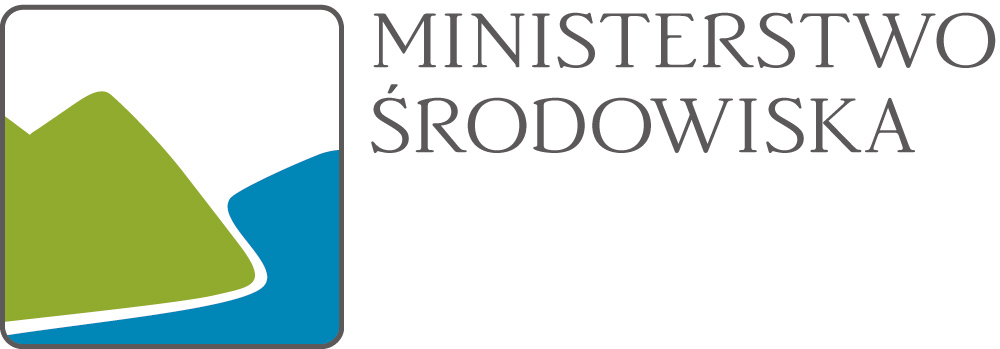 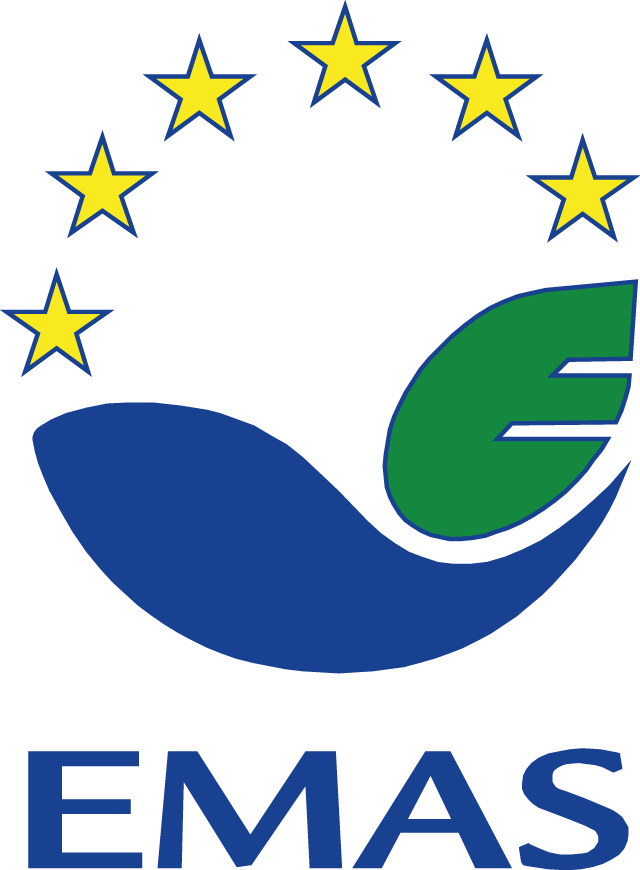 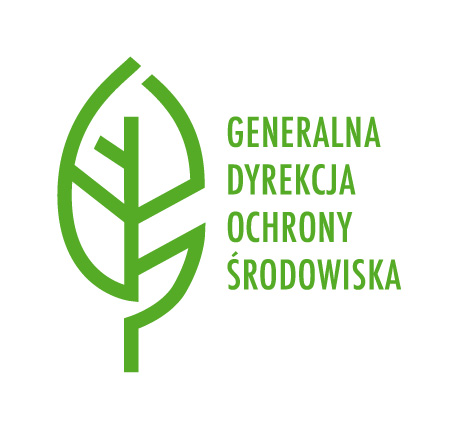 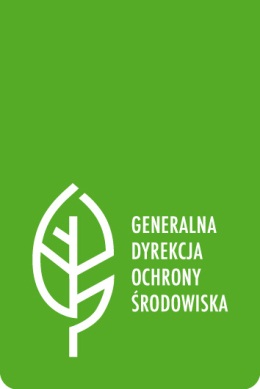 FORMULARZ ZGŁOSZENIOWYDane UczestnikaWypełniony formularz proszę odesłać na adres: maciej.krzyczkowski@gdos.gov.pl 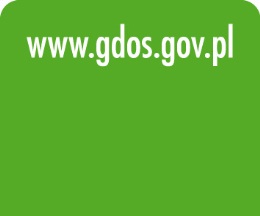 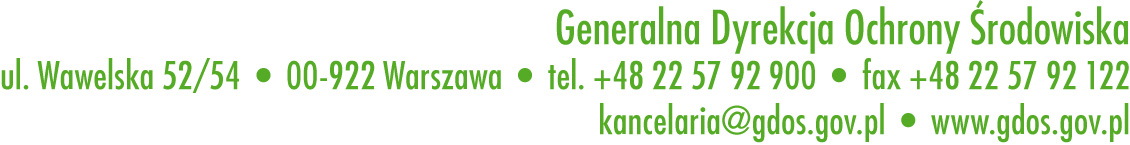 